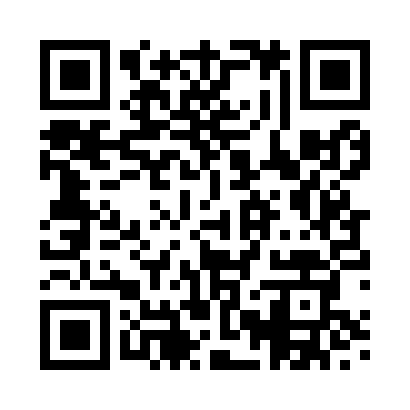 Prayer times for Springfield, Buckinghamshire, UKMon 1 Jul 2024 - Wed 31 Jul 2024High Latitude Method: Angle Based RulePrayer Calculation Method: Islamic Society of North AmericaAsar Calculation Method: HanafiPrayer times provided by https://www.salahtimes.comDateDayFajrSunriseDhuhrAsrMaghribIsha1Mon2:574:471:076:449:2611:162Tue2:584:481:076:449:2611:163Wed2:584:491:076:449:2511:164Thu2:594:501:076:449:2511:165Fri2:594:511:086:449:2411:166Sat3:004:521:086:439:2411:167Sun3:004:521:086:439:2311:158Mon3:014:531:086:439:2211:159Tue3:014:541:086:439:2211:1510Wed3:024:561:086:429:2111:1411Thu3:024:571:096:429:2011:1412Fri3:034:581:096:419:1911:1413Sat3:044:591:096:419:1811:1314Sun3:045:001:096:409:1711:1315Mon3:055:011:096:409:1611:1216Tue3:065:031:096:399:1511:1217Wed3:065:041:096:399:1411:1118Thu3:075:051:096:389:1311:1119Fri3:085:061:096:389:1111:1020Sat3:085:081:096:379:1011:1021Sun3:095:091:096:369:0911:0922Mon3:105:111:096:359:0811:0823Tue3:105:121:096:359:0611:0824Wed3:115:131:096:349:0511:0725Thu3:125:151:096:339:0311:0626Fri3:135:161:096:329:0211:0627Sat3:135:181:096:319:0011:0528Sun3:145:191:096:308:5911:0429Mon3:155:211:096:308:5711:0330Tue3:165:221:096:298:5611:0231Wed3:165:241:096:288:5411:01